「香港宣道差會」本周代禱消息(2023年8月24日)泰國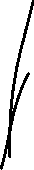 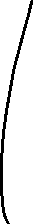 李瑞麟、陳家恩 (專職宣教士－曼谷宣道會宣愛堂 / 愛倍語言資源中心)感謝神，我們已完成在港的本土任務，回到曼谷。求主帶領新一期的宣教服侍。下半年將有6隊短宣隊前來支援工場，求主幫助堂會招募及預備各樣事情，也求主加我們心力及健康身體接待他們，透過他們的服事祝福教會的佈道事工，幫助教會建立平台去接觸泰人。心悅、順皿下星期開學了，求主幫助他們適應再回泰國的生活及學習，能投入及認識新的同學及老師，專心熱愛上課。青島雁子（專職宣教士－特別群體）感恩順利完成7月份的繁重事奉，親歷神的同在與應許，要讚美歌頌祂!楊安信、黃嘉琪 (專職宣教士－青少年事工)感謝神使用了倫敦短宣隊，藉著學校的英文營會和村落探訪佈道，讓新的青年人到教會聚會和學習。教會的青少年人增加了，然而事奉人手不足，願主加力，讓我們有力量和智慧牧養群羊。森美、小兒（宣教士【聯屬本會】－語言學習）能與同工教會有更深的配搭關係。求聖靈保守我們身心靈及語言學習。願透過運動將福音帶給年青人。鄭美紅 (宣教士【聯屬本會】－ Soul Light Ministry)上星期有活石堂的短宣隊到訪，感恩能夠與短宣隊透過不同的探訪及服侍加深認識及交流。剛過去的週二(22/8)晚上，我來到東北部的莫拉肯府，協助當地一間教會舉辦一連串藝術工作坊及相關活動，我將會於這裡有一週的服侍，直至29/8回到曼谷。請記念這段時間在莫拉肯府的服侍，透過不同的藝術工作坊及體驗班祝福不同年齡層的生命。記念泰國政局，隨著選出新總理及前總理他信回國，求主保守恩領泰國的政局轉變。記念個人的身心靈健康，也請記念在港家人的身心靈健康。柬埔寨吳梓江、胡美玲（信徒宣教士－訓練及關顧）學院於9月2日下午舉行新校舍奉獻禮暨機構成立25 週年紀念，同日上午學院安排畢業典禮。請為各項籌備工作代禱。柬埔寨國會議員選舉已順利完成，政府將安排新任議員就職，為國情穩定感恩。張日新（信徒宣教同工－亞洲人力資源學院）工場近況及代禱：柬埔寨上月順利完成國會大選，新總理剛就職，不少部長轉換了，求主賜新領導班子智慧，服務人民。感謝主保守不同義工來工場服侍，為同工、肢體加油。HRDI學院 需要有經驗肢體，編寫英語及生命教育課程和培訓本地老師，以及支援財務及行政管理，求主預備。思宏與堂會青年領袖籌備11月聯合青年營。生命之光團契水禮班將完成，感恩教與學(及陪讀)的同得激勵；求主堅固準備受洗的Lina姊妹，以及核心肢體屬靈生命和使命承擔成長。家庭近況及代禱：日新返港首次感染新冠，錯失部分聚會；感謝同工及肢體關懷支援，她已平安回金邊，身體大致康復。思宏及日新身心靈，事工和團隊發展，及兒女「離巢」帶來轉變及調節。諾心暑假回來，珍惜一家團聚！感恩他有機會再次在HRDI帶領攝影工作坊，及參與製作HRDC廿五周年展板，他13/9返英，記念他新學年學習及住宿。諾恩獲英國Keele University生物系取錄，18/9入學。記念她仍在等候申請學生簽證所需文件，求主開路及預備所需，幫助她進入人生新階段更懂得信靠主、並找到屬靈家。黃俊雄、黃揚恩（信徒宣教同工－宣道會金邊堂/宣道會宣恩堂/男大學生宿舍/女大學生宿舍）感恩在港的本土任務已完成，與家人及不同堂會肢體有很好的交通，也學習了很多，超額完成下週有探訪團來金邊，及2/9在HRDI有慶祝活動，求主保守當中預備的同工及來參與的來賓，盼望當中讓各人經歷神的恩典。俊雄父親將於九月初開始電療，求主醫治父親的身心靈。蔡婉玲 (宣教士【聯屬本會】－教育事工)我們正為學校來年的豐榮女子學校架構、老師團隊安排等作計劃，求主給管理層智慧。我們計劃購買校巴，求主預備所需要的金錢。我們正與外來公司進行機構核數，文件與程序甚爲繁複，願同工能有智慧完成。於豐榮女兒之家及豐榮婦女之家，感恩我們第一間為貧窮家庭興建的房屋及厠所順利完成，當中打破柬埔寨傳統，特別興建了一房給已經重返社區的女孩子。我們會展開學校/教會/社區教育試行計劃，求主帶領。我們正尋索及重整兩個家舍的服務，求主開我們的眼睛。澳門梁祖永、杜燕玲（專職宣教士－宣道會氹仔堂）記念八月份氹仔堂有四隊短宣隊的探訪、帶領聚會、辦嘉年華會及老人院福音聚會，請為一切接待、聯絡、行程安排、天氣禱告。希望短宣隊有實戰的學習，求神使用，更求神使大家靈命得到更新和滋潤。長者的工作-我們不知道在長者有限的時光中，能為他們帶來甚麼?求主使用我們微小的服侍！求神幫助我們有足夠的人手，去探訪他們，也懂得如何和長者傾偈，關心他們的需要。求聖靈與我們同工！為教會租約到12月中結束代禱，求神幫助我們尋求祂的心意，求神鼓勵弟兄姊妹更多投入關心教會的需要。郭麗思（專職宣教士借調本會-石排灣福音事工/台山學生服務中心）其中一位同工將於8月留港接受根治鼻敏感的手術。求主保守她順利及平安完成手術，並留港休養期間能有好的休息及康復。當她不在澳門期間，人手更不足之下，願主加能賜力給我。感謝主，幫助我們能順利申請到位於石排灣活動中心的場地，於9月舉⾏親子講座，也為我們預備講員及香港教會的支援隊伍。求主賜福我們的籌備⼯作、講員預備的專業分享，和我們與支援隊伍的配搭。並願主使用此講座成為日後我們拓展家長事工的橋樑。求主賜我們同工屬天的智慧，幫助視力和聽力退化的長者信徒，能夠進深認識和倚靠主。願主感動聽力退化的長者，願意配戴助聽器，以至能夠聆聽我們所分享的聖經真理。暑假期間，不少住在屋苑的兒童返回鄉下，我們的兒童外展只能接觸到數位兒童，願主帶領恆常參與我們活動的兒童於9月開學後，再次參與我們的活動。盧美娟（專職宣教士－石排灣福音事工/宣道會新橋堂）感恩：順利完成差會宣教同工退修及會議大會，感受各方關愛，獲益良多，重新得力。請為下半年的服侍禱告，在預備講道和小組查經時賜下信息，在禱告相關服侍時賜下敏銳，在牧養關懷時賜下智慧和愛心，在參與福音預工時賜下活力。8月27日下午，在石排灣長者崇拜中講道和主領聖餐，求主帶領長者出席、使用所預備的信息，叫在場的人都得著恩典。。劉愛琼（專職宣教士－宣道會新橋堂）為暑假期間，在慕垃士前地（南澳花園）的福音預工和少年團契【夢工場】的戶外活動禱告；求主加能賜力。為下半年的福音工作禱告，求主使用我們的服侍，祝福黑沙環區的坊眾。葉錦樺（信徒宣教同工－石排灣福音事工/澳宣培訓中心/宣道會新橋堂）樺記腳患快得完全醫治，健步如飛服侍人服侍主。樺記家人早日信主，離開偶像，誠心信靠主。陳艷芬（信徒宣教同工－宣道會新橋堂）記念身心靈健康。英國岑偉農、阮幗雄（本土宣教同工－回港本土任務）為同工團隊禱告：岑牧師夫婦、張濟明牧師、閻石傳道。求主賜智慧牧養南宣會眾，其中有很多新近從香港移居倫敦的信徒，也有未信主的朋友。彭大明、黎燕芬（本土宣教同工－回港本土任務）六月份開始，週二晚廣東話查經將使用斯托得牧師（John Stott）所著的《基督教信仰》（Christian Basics）來重溫信仰基要，求主加力量給負的肢體有智慧帶領，並藉此書的學習，能鞏固會友信仰的根基。於八月至十月份回港述職期間，教會執事將負起教會的行政，並有英國南部不同宣道會牧者傳道願前來協助講壇感恩。請禱告中記念他們，求主賜智慧與他們如何管理及所需的體力靈力去事奉主。黃國輝、唐美寶（信徒宣教士－布萊頓宣道會）九月新學年大學迎新的籌備，盼望能接觸和認識更多大學生。教會10月份25週年堂慶的各項籌備。神預備少年英語主日學的導師。神預備青年團契的核心團隊，讓更多年青人來到教會認識主。求神賜我們空間、能力和智慧，能幫助弟兄姊妹各方面的需要，一起成長。冼偉強、楊瓊鳳（宣教士【聯屬本會】－佈道事工）為伯明翰華人福音堂的發展禱告，求神使教會在耶稣基督的真理上成長，並熱心傳福音。安藤、世美（宣教士【聯屬本會】－特別群體事工）COCM在6月份建立了伯明翰華人福音堂（哈本），我們有機會協助前期植堂階段，感恩教會穩定發展。當中有一些未信主的朋友穩定參予崇拜。求主幫助及帶領教會同工團隊能夠同心合意，興旺福音，讓教會成為區內的燈台。求主繼續記念我們在英語教會開展的穆斯林歸主小組課程。組員們都在經歷不同的困難和挑戰。請特別為其中一位組員K姊妹突然痛失弟弟的情況禱告，經歷哀傷，求主安慰和堅固她的心，繼續倚靠神。感謝神，K姊妹非常渴慕聖經，並把所學到的真理與丈夫兒子及遠方未信主的家人分享，家人都得到幫助及轉變，求神幫助及保護她。黃小燕（宣教士【聯屬本會】－華人事工）為Tameside教會祈禱，求主帶領附近的香港人來認識耶穌。求主預備合適的居所。PA（宣教士【聯屬本會】－特別群體事工）與差會的同工能彼此更多的認識和交流。能找到合適的住處。劉卓聰、黃韻盈（宣教士【聯屬本會】－宣教動員）求神給我們眼光察覺自己靈裡的冬天，賜下同行者一起學習好好過冬。請在禱告中紀念兒子和教會內少年人的學習和靈命成長。請在禱告中紀念女兒的成長和校園生活。西印度洋林永康、盧月冰（專職宣教士－回港本土任務）感謝主，我們平安返回香港述職。我們將於香港停留約兩個半月，請為到我們在港期間的服侍、與家人的相聚、在各堂會的分享代禱；也禱告記念工場的各樣運作，求主保守帶領。永康的母親手術後，腳部仍然非常腫脹，未有減退的跡象，求主醫治她，讓她早日康復。吳家佩（專職宣教士－回港本土任務）已經平安回港，全程神為我預備不同的天使幫忙提取行李，求神帶領我未來3個月在港述職的分享和事工。為在港預備一位超好的物理治療師，求神幫助能盡快恢復右手的活動功能！李就成、林燕萍（專職宣教士－回港本土任務）兒子的婚禮在風雨的預示下順利完成，早上出入時沒有雨，在室內時才下雨。下午至晚上都沒有再下雨。更感恩的是，出席者都滿懷歡欣，見證著一對新人在神面前立下婚盟，感謝神。梁智康、張佩茵（專職宣教士－青年事工）我們在7–24/8期間回港參與差會的退修會、訓練及會議。感謝主給我們機會與其他工場的宣教同工及差會同工的相聚與交流，我們十分享受，並有空間去一些堂會分享，及與家人好友短聚。智康已於18/8平安回到馬島，佩茵於24/8離港回馬島。香港的8人醫療短宣隊將與京城堂宣教團隊及青年人一起前往西北部馬哈贊加短宣(28/8-2/9)，在穆斯林區進行義診及福音活動，求主引領。請記念9月中有加拿大短宣隊來京城堂舉辦英語營及工作坊，求主使用這些活動成為接觸大學生的橋樑。我們正在籌備迎接大學新生的活動，求主賜智慧予我們及青年本地同工，如何去接觸新生及擊中他們的需要，與他們在教會中成長。新一學年貧民區信仰及語言課程將於9月開始，加入了一些新的技能訓練，求主使用。崔緯濤、袁清嫻（信徒宣教同工－回港本土任務）將回港述職一個月。為教會醫療事工幹事 Nomena禱告，她會繼續走政府部門申請成立醫療組織、探訪病人為他們作初信栽培和查經、為一個貧窮病人家屬做職業培訓（生命轉化－製作毛公仔計劃）。求主使用和帶領。教會決定資助一個家庭一年學費和書簿費，亦會鼓勵孩子努力讀書，提供獎學金。短宣隊員Charmaine正在訓練醫療幹線Nomena製作毛公仔，讓她於下星期開始教授這位媽媽製作。教會為她提供物料，計劃將製成品以不同渠道出售，好讓這個家庭能夠在貧窮中站起來。求主使用這個同行計劃，讓這個家庭經歷神的愛，在貧窮中繼續倚靠神。這個貧窮家庭中的媽媽，上星期來到教會，我們向他分享助學和製作毛公仔計劃。她聽到後很雀躍， 因為生命得著改變的機會，她在3個多小時的訓練班中用心學習製作，手藝很好。盼望這個計劃讓這個家庭可以重新站起來，有著尊嚴地向前行。求主使用他們的見證，榮耀祂的名!上月提到腳部手術後，傷口有發炎的青年人Orient，他的傷口大有改善。我們訓練了Nomena作傷口護理，她每一次為病人洗傷口都有進步。求主使用她!八月底，香港醫療隊來馬島與教會弟兄姊妹配搭，前往西北部城市馬贊加（Majunga)，作醫療服侍。短宣隊會與當地教會合作，有三天義診，服侍大學生和貧窮人，亦訓練當地教會領袖傳福音 。求主與他們同在，在接近20小時的車程滿有平安。當地天氣炎熱，求主讓他們有美好的適應，有著健康的身體去事奉，察看神奇妙的作為。 醫療隊從外省返回京城後，將會為大學生舉辦兩次醫療講座，題目是「做運動、學英文」 及 「學刷牙、學護眼、學英文」。醫療隊隊員正在預備當中，求主使用他們一切的預備。親自吸引大學生前來參與，在建立基本醫療常識的同時，有機會認識教會和本地同工。繆嘉暉、劉泳兒（信徒宣教同工－宣道會鄒省堂 / 鄒省幸福家庭服務中心）感謝神的保守，完成接待香港宣道會清泉堂及青霖堂聯合短宣隊，當中舉行的活動參加者人數是歷來最多，很多新朋友來參加活動，求主保守我們的跟進工作。創啟地區馬祈（專職宣教士－華人事工）記念語言中心各老師籌辦暑期班的活動，願有更多學生參加，記念海外肢體來支援，願大家有美好的配搭，一切順利進行。華人團契6月全面恢復現場聚會，求主加力給同工和肢體有好的安排，願更多人踴躍參與，建立主內情誼。記念本地語言能更好的掌握，以有效服侍本地人，求主加力和開路。爾東、爾佑（專職宣教士－華人事工）感恩華人教會已經陸續加入宣道會，為兩間華人宣道會能夠順利過渡融入宣家祈禱，求主賜智慧帶領。為陸續有短期事工支援的個人牧者或團隊祈禱，求主幫助我們各項接待工作和服侍安排。為兩間華人宣道會教會需要有長期全職傳道同工祈禱，求主打發工人。為我們身體健康祈禱，因為年齡增加工作量大，求主加能賜力。孫智、孫慧（宣教士【聯屬本會】－述職）請記念他們不在工場這段時間，各項服務能順利運作，其他同工們同心合力，彼此支援。感恩中心裡的教課、功輔班等，多了義工支援。求主賜下良機，在課餘活動、家訪及閑談中，讓同工/義工們與家長及學員皆有懇誠的溝通，進一步建立互建關係。感恩當地疫情得以受控，但物價通脹卻急升，民生困苦，社會治安轉差！求主憐憫，賜下智慧、資源給政府，釐定適時政策及執行的合宜措施，以致民生按序得改善。繼續為華人家庭的肢體們，祝福他們在主愛護蔭下成長。求主保守華人教會及團契同工們能竭力地合一服侍，逆境下勇敢地為主多結果子。鄭氏夫婦（宣教士【聯屬本會】－培訓事工）為忙碌的事奉行程代禱。為三個孩子禱告，讓他們在信仰上成長，經歷神的同在。Panda（宣教士【聯屬本會】－多姆人事工）記念將離開的同工前路，求主看顧引領。多姆人的門訓和識字教育。短期同工們的適應，學習和在團隊的各方面安排。記念能服事更多多姆家庭。冰梅（宣教士【聯屬本會】－回港述職）記念牙齒及腰痛之治療，求天父賜下恩典。與家人居住的地方將會搬出，需要有智慧能力處理一切在港物品。無花果國大選後貨幣大跌，通貨膨脹持續，請記念民生需要。記念無花果國地震後之災後重建，盼望災民肉體及心靈得到合適醫治。手物夫婦（宣教士【聯屬本會】－聖經翻譯）為重返工場的進程禱告，求主讓我們能順利取得簽證，繼而可以開始處理搬家的事務。8月中手物夫婦會一同到泰國參加手語語言學的工作坊，求主保守行程安全，以及當中的學習。為泰國團隊聘請新聾人同工禱告，求主為他們預備合適的人選。請到新同工的月話，團隊希望在經文以外拍一些介紹的短片，讓聾人信徒更容易掌握經文和不同人物的歷史背景。為北斗星國感恩，「好消息40」首7個故事已經通過顧問的檢測，可以推出了！為春之國禱告，他們有一位新加入的聾人翻譯員，求主讓他能適應工作。團隊正翻譯使徒行傳13-18章，當中的講論和神學概念對翻譯員來說很困難，求主讓手物先生能解釋清楚，讓翻譯員能有準確和優美的翻譯。冒號家庭（宣教士【聯屬本會】－聖經翻譯）平安順利回到工場。哥哥學校仍急需老師，求主預備。太太回到工埸後能夠順利更新護照及簽證。先生下半年有可能與呯嘭族的教會領袖商討譯經計劃，唯政局不穩，求主開路。弟弟十月開始上學，求天父幫助他適應。木棉（宣教士【聯屬本會】－回港述職）感恩天父聽禱告保守看顧父親的心臟手術順利及康復理想。記念母親的身體狀況，上主知道母親的需要，並堅固母親真心歸入上主的名下。願天父繼續帶領未來前面的方向，雖然這海外工作沒有任何事情可以計劃或掌握，但願上主開每一步的路，讓木棉看不見仍能踏出腳向前行。記念木棉回港述職在不同聚會的分享與一切事務。記念當地所認識的朋友，每一個都有機會與天父相遇，尤其小弟弟阿Q及他80多人的家庭成員。飯糰一家（宣教士【聯屬本會】－聖經翻譯）暑假期間因有別的同工要休假，飯糰先生要暫代非洲和歐亞地域的統籌處理緊急的事務，求主賜能力應對。飯糰先生現正參選全球手語聖經翻譯統籌一職的選拔過程，求天父賜智慧給他，讓他能夠洞察上帝明確的引導，在反思全球宣教趨勢的過程中，領受到推動未來事工發展的潛在策略。大飯糰參加的暑期培訓課程已經於9/8順利完結，感謝主所賜的能力、信心和鬥志，讓他今次成功完成300小時的培訓課程。過程中，他經歷過不少考驗，但獲益良多，最感恩的是他能夠藉此重拾對學習的信心和老師們的肯定，明確地尋見自己升學的去向。現階段他已經被中華廚藝學院取錄，將於10月24日開始入讀一個兩年制的證書課程。求主繼續帶領他的前路，讓他在未來的日子中，更加了解自己，不斷地靠主去戰勝軟弱，發掘和善用神所賜予的恩賜和才幹！中飯糰順利獲派心儀的中學，將於9月入讀位於北角一所隸屬東華三院的中學。請為他各方面的適應祈禱，包括：校園生活、中學課程、返學的路途、作息的習慣等。考慮到家庭各方面的需要，我們決定安排小飯糰轉讀一間能夠提供全日制的幼稚園。這所幼稚園都是位於坪洲的，求主帶領小飯糰9月份入學的適應，希望他會喜歡他的老師和同學。最大的考驗應該是要適應在校園裡用膳和小睡的習慣, 求主幫助!東北亞日本李世樂、鄧淑屏（宣教士【聯屬本會】－日本人福音事工）述職後能順利回到工場並在山田安頓下來，感謝父神的恩典。為各項事奉(講道、見證分享等)禱告。關俊文、吳敏慧（宣教士【聯屬本會】－回港述職）為日本事工代求：請為東京的學生中心（兼全國辦公室）禱告。多年來中心的運作乃由幾位宣教士及本地同工兼任，管理團隊將會有需要述職及離任的安排，當中需要有智慧作計劃及預備。為國際團隊代求：在布達佩斯的「I-GO」短宣剛完成了。數十位來自世界不同地方的隊員，透過他們的專長，在多媒體、財務、數據分析及文化與翻譯上完成了不少企劃及建議。他們的成果將會帶至世界各地的本地事工去使用。請也為各隊員們禱告，願他們繼續建立服侍的心，在神國裡委身。語晴將開始新的學年，升上五年級了，求主幫助她在身心靈上有美好預備。慕行回到東京後又需要適應生活的節奏，睡眠上都不太穩定，比較難入睡，半夜也會醒來。求主幫助，也賜我們耐心。求主保守我們一家的身心健康。求主繼續看顧在港和海外家人的健康。特別是年長的父親、母親，他們在身體上都有軟弱，求主憐憫。梁頴階、容小敏（宣教士【聯屬本會】－日本人福音事工）記念名寄恩典教會弟兄姊妹的心，在牧師辭任一事中，堅守信仰，不致喪膽或失望。也為執事禱告，讓他們堅守崗位，帶領教會。為教會今後能與開拓委員會有更好的溝通禱告。為山廣牧師夫婦能重新得力事奉，並未來事奉的路禱告。感恩OCMS為我們安排了很好的supervisors。其中我們分別都有日本人教授作為我們的論文指導老師。禱告我們能有美好的相處，不但在知識上能互相交流，也能在屬靈生命上交流。記念前輩Keith代理工場主任一職到十一月。願主保守他有智慧、健康和平靜喜樂的心。蔡明康，王淑賢（宣教士【聯屬本會】－日本人福音事工）感恩宣教士同工已返回山田，六位同工能Full Team上陣，求主引領能同心事奉、拓展神國。感謝主，兒童暑期活動能順利開展，求主引領教會日後兒童事工的發展。明康Larry接受了差會新崗位、新任務後，求主賜智慧處理，並在前往開會或探訪時駕車平安。求主看顧醫治淑賢Stella父母，媽媽手術後能盡快康復、爸爸不再跌倒，並堅固爸爸的信心。明康媽媽將來可能需要接受白內瘴手術，求主賜手術平安順利。求主繼續引領教會發展，及我們第三期的事奉方向。求主賜我們及在港家人的身心靈健康。談允中，梁秀英（宣教士【聯屬本會】－日本人福音事工）求主繼續引導我們看到祂在東北的工作，並辨別祂對我們長期宣教的旨意。非洲劉偉鳴、梁琬瑩（烏干達，宣教士【聯屬本會】－婦女及社區服務）感恩！已拜訪 Gulu 一所小學和一所中學，在禱告等候入校服侍的機會；也在安排拜訪當地一所培訓教牧的學校，看看能否有合作的空間。感恩！已開展了Gulu 資助生和Pakwach 資助生的初信栽培課程，我們隔週日為他們培訓；記念他們持守和渴求認識上主的心。記念英文班學生的出席，有些因家事或農忙影響他們上課，（高班，周一和三；初班，周二和四）。記念中三、四、六和修車學生，他們8月進行考試，記念他們專心溫習，明白各科的知識。我們已找到合適的居所和機構辦公室/中心作服侍點（mission centre)，還在等候水、電的安裝工程，盼望能在8月遷入，因10月我們要回港。11月會赴加拿大（溫哥華和愛德蒙頓）到不同教會宣教年會分享，記念信息和各樣的預備。BE夫婦（宣教士【聯屬本會】－回港本土任務）感謝大家禱告記念，BE日前已平安返港，順利入境。B需申請補領身份證 (排期最快要待14/12) ，盼離港前可辦妥一切手續。本主日起，BE將到不同支持堂會宣講及分享，盼與弟兄姊妹見面，分享工場的現況和需要，願主加力及使用，眾人同心興旺福音。南美巴西張志威、司徒美芳（宣教士【聯屬本會】－華人事工）因來教會的小朋友人數增多，教會兒童主日學將會由一班分為兩班，求神興起更多的主日老師，          協助兒童事工的發展。 請為最近兩次福音主日初信主的15位弟兄姊妹禱告，求神堅固他們的信心，屬靈生命可以穏定成長。教會在八月開始將舉行三福佈道訓練，求神裝備每一位學員，在未來日子成為福音勇士，幫助教會發展福音事工。 近期我們事奉很忙碌，求主加添我們力量和智慧，處理各樣事工和關顧有需要的人。德國吳鐘音（德國本地同工—華人事工）求主幫助吳牧師一家在法蘭克福南部服侍，現在藉線上講道、進行每周家庭小組及查經組並作有限度的個人聯絡及關懷。求主預備並差遣更多合適工人早日能前往德國開拓教會，服侍未得之民。香港李翠玲（專職宣教士，本地跨文化事工 - 泰人恩福堂 / 泰人恩福服務中心）感謝神！多謝眾肢體的代禱！暑期活動、泰青年福音營和義診服務，未受颱風影響，並順利完成，使受眾都得著身心靈的益處！求主加力繼續探訪受重建影響的泰籍家庭和，讓他們得著神和人的幫助！簡家傑（信徒宣教士－工場研究）未來幾個月的工作一項接一項：除了神學院的兩科課程，也會參與差會八月大型的宣教聚會及活動、預備八月底短期回柬的行程、並教會九月的差傳主日講道分享等。求主厚賜智慧和心力，能夠樂在其中的學習和事奉；又求主保守父母的身體狀況繼續安好。大紅（宣教士【聯屬本會】－特別群體）8月份開設了升小二的中英文學習班，感恩老師用心教學，學生也有願意學習的心，祈求爸爸使用，讓學生們中文學習能力得著提昇，也祈求爸爸引導我們與家長有美好的連結。計劃9月份開設K2及小二中文班，欠缺老師，祈求爸爸預備合適的老師，也祈求爸爸使用能提昇學生學習中文興趣。計劃9月份將Playgroup改為下午舉行，藉以改善幼兒及家長有穩定的出席，也可以與家長在生活上及信仰上有更深入交流。差會總部辦公室記念本會前方宣教士及後方同工之彼此配搭，讓宣教工作持續發展，更多人認識主耶穌。求主按祂的心意帶領錦田「靜修恩園」和荃灣老圍「宣教士宿舍」的興建進程，並預備和供應相關項目所需的人才和資源。